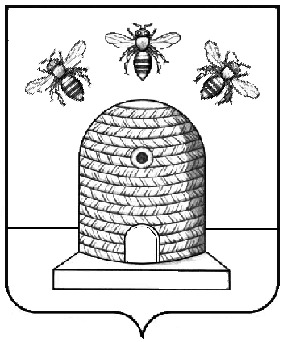 АДМИНИСТРАЦИЯ ГОРОДА ТАМБОВАТАМБОВСКОЙ ОБЛАСТИКОМИТЕТ ОБРАЗОВАНИЯПРИКАЗ25.12.2019				        г.Тамбов					№1432Об итогах проведения муниципального этапа Всероссийских спортивных игр школьников «Президентские спортивные игры»                  по шашкамВ соответствии с приказом комитета образования администрации города Тамбова Тамбовской области от 12.12.2019 №1363 «О проведении муниципального этапа Всероссийских спортивных игр школьников «Президентские  спортивные  игры» по шашкам» и на основании итоговых протоколов ПРИКАЗЫВАЮ:1. Наградить дипломами комитета образования администрации города Тамбова Тамбовской области победителей и призеров муниципального этапа Всероссийских спортивных игр школьников «Президентские спортивные игры» по шашкам:1.1. 6 классы:1 местокоманду муниципального автономного общеобразовательного учреждения «Лицей №14 имени Заслуженного учителя Российской Федерации А.М.Кузьмина»;2 местокоманду муниципального автономного общеобразовательного учреждения «Средняя общеобразовательная школа №11»;3 местокоманду муниципального автономного общеобразовательного учреждения «Средняя общеобразовательная школа №22 с углубленным изучением отдельных предметов».1.2. 7 классы:1 местокоманду муниципального автономного общеобразовательного учреждения «Средняя общеобразовательная школа №33»;2 местокоманду муниципального автономного общеобразовательного учреждения средней общеобразовательной школы №1 – «Школа Сколково-Тамбов»;3 местокоманду муниципального автономного общеобразовательного учреждения «Средняя общеобразовательная школа №4».1.3. 8 классы:1 местокоманду муниципального автономного общеобразовательного учреждения «Гимназия №12 имени Г.Р.Державина»;2 местокоманду муниципального автономного общеобразовательного учреждения «Средняя общеобразовательная школа №30»;3 местокоманду муниципального автономного общеобразовательного учреждения средней общеобразовательной школы №1 – «Школа Сколково-Тамбов».1.4. 10 классы:1 местокоманду муниципального автономного общеобразовательного учреждения «Гимназия №12 имени Г.Р.Державина»;2 местокоманду муниципального автономного общеобразовательного учреждения «Средняя общеобразовательная школа №24»;3 местокоманду муниципального автономного общеобразовательного учреждения «Лицей №29».2. Контроль за исполнением настоящего приказа возложить                           на заместителя председателя комитета образования администрации города Тамбова Тамбовской области Л.А.Вановскую.Председателькомитета образования                                                                       Е.Д.Выжимов